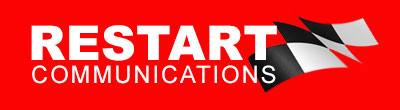 Restart Communications, LLCP.O. Box 24358, Speedway, IN 46224RestartCommunications.comLindaMansfieldBooks.com(317) 201-0729LKMRestart@gmail.comFor more information:Linda Mansfield, LKMRestart@gmail.comCell: (317) 201-0729(Artwork is available from the “Press Kit” tab of LindaMansfieldBooks.com.)Mansfield to Sign BooksAt Roots to Wings Barn MarketIn Clermont, Ind. on Dec. 8INDIANAPOLIS, Nov. 25 — A book signed by the author makes a great Christmas gift. Linda Mansfield, author of the “Two Good Feet” series of fictional short stories for teenagers through senior citizens, male and female, will sign copies of her books for shoppers at the Roots to Wings Barn Market from noon to 2 p.m. on Sunday, Dec. 8. The store, which specializes in artisan-made products, is located at 3744 N. Raceway Road in Clermont, Ind.Mansfield’s books make unique gifts. There are 13 stories in each of the Indianapolis author’s four books so the series offers 52 stories, or one for every week of the year. Although each book can be enjoyed separately, the series begins with “Stories for the 12 Days of Christmas.” The same characters can be found in three sequels: “Twelve Stories for Spring,” “Twelve Stories for Summer” and “Twelve Stories for Fall.”“These four books are for people who like to read, but just don’t have time,” Mansfield said. “It takes a definite time commitment to read a novel, but you can breeze through a short story.“I wrote the Christmas book to encourage people to take a few minutes to relax and read when they’re stressed,” she added. “A recent survey found 49 percent of Americans feel the holidays are the most stressful time of the year. It only takes about 10 minutes to read a short story, and sometimes a 10-minute break can make all the difference in one’s day.”Mansfield’s books are also available at Three Sisters and a Trunk in Speedway, Ind.; Indy Reads Books in Indianapolis; The Shoppes on Strawbridge in Melbourne, Fla., and on Amazon and Barnes & Noble’s websites. They can also be special-ordered at any Barnes & Noble store in the world. For more information please see LindaMansfieldBooks.com. Readers can also follow her on Facebook and Twitter at @RestartLMAuthor.Mansfield has been a resident of the Indianapolis area for 19 years, and all four books were written there. She owns Restart Communications, a motorsports public relations firm. She is a reporter for “Speed Sport” magazine and the PR director of Gas City I-69 Speedway in Gas City, Ind. She is also the communications coordinator of North United Methodist Church in downtown Indianapolis. 